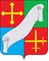   КАЛУЖСКАЯ ОБЛАСТЬАДМИНИСТРАЦИЯ(исполнительно - распорядительный орган)МУНИЦИПАЛЬНОГО РАЙОНА «ДЗЕРЖИНСКИЙ РАЙОН»П О С Т А Н О В Л Е Н И Е03 мая 2017                                                 г. Кондрово                                                  №  720Об   установлении особого противопожарного режима на территории МО МР «Дзержинский район»и города Кондрово	        В соответствии с Федеральным законом от 21.12.1994 № 69–ФЗ «О пожарной безопасности», Федеральным законом от 06.10.2003 № 131-ФЗ «Об общих принципах организации местного самоуправления в Российской Федерации», Правилами противопожарного режима в Российской Федерации, утвержденными Постановлением Правительства Российской Федерации от 25.04.2012 № 390, постановлением Правительства Калужской области от 28.04.2017 №247 «О мерах по подготовке к действиям в случаях пожарной опасности на территории Калужской области», в виду повышенной пожарной опасности в результате наступления неблагоприятных климатических условий и осложнения обстановки с несанкционированными палами травы, угрозой возникновения лесных пожаров, в целях организации выполнения и осуществления мер пожарной безопасности, предотвращения возникновения крупных природных или техногенных пожаров, укрепления пожарной безопасности, защиты жизни и здоровья граждан и их имущества от пожаров, в интересах недопущения развития природных пожаров в пожароопасный сезон       ПОСТАНОВЛЯЮ:       1.Установить особый противопожарный режим на территории МО МР «Дзержинский район» и города Кондрово с 09.00 часов  04 мая  2017 года;       1.1. На период особого противопожарного режима ограничить пребывание граждан в лесах и въезд в них транспортных средств. Данное ограничение не распространяется на должностных лиц органов государственной власти, органов местного самоуправления, сотрудников специализированных учреждений, действующих в связи с исполнением должностных обязанностей.      2. Запретить в период особого противопожарного режима;      2.1. Проведение пожароопасных работ, разведение костров, сжигание мусора и пал сухой растительности на землях лесного фонда.      2.2. Разведение костров, сжигание мусора, пал сухой растительности и топку уличных печей в населенных пунктах, на садовых участках и на предприятиях.      3. Рекомендовать ГП «Дзержинское лесничество» (Сергеев Е.К.), арендаторам лесных участков;      3.1. Установить в границах МО МР «Дзержинский район» предупредительные аншлаги с текстом «Посещение лесов запрещено в связи с высокой пожарной опасностью».      3.2. Перекрыть шлагбаумами с табличками «Въезд в леса запрещен» съезды с дорог общего пользования, ведущие в лесные массивы.     3.3. Обеспечить разъяснительную работу с населением о временном ограничении посещения лесов, запрете разведения костров, использования в лесах открытых источников огня.     3.4. Обеспечить контроль за соблюдением гражданами ограничения пребывания в лесах и въезда в них транспортных средств, в рамках исполнения переданных полномочий по осуществлению федерального государственного пожарного надзора в лесах.     3.5. Силами участковых лесничеств, по согласованию с ОМВД России по Дзержинскому району (Поляков А.Н.), межрайонным ОНД и ПР Дзержинского района УНД и ПР ГУ МЧС России по Калужской области (С.В. Светашов), организовать наземное патрулирование лесных массивов и мест массового отдыха населения, в лесных массивах прилегающих к поймам рек и озерам района.     4. ГП «Дзержинское лесничество» (Сергеев Е.К.-по согласованию) обеспечить совместно с арендаторами лесных участков реализацию мероприятий, предусмотренных Сводным планом тушения лесных пожаров на территории Дзержинского района  на период пожароопасного сезона 2017 года.    5. Рекомендовать главам  администраций городских  и сельских поселений;    5.1.   Разработать  и  принять  нормативные  акты  о введении особого противопожарного режима  на территории поселений.    5.2. Осуществлять в пределах своих полномочий  мероприятия  по организации профилактической и агитационной работы среди населения о необходимости соблюдения правил пожарной безопасности на период введения особого противопожарного режима.    5.3. Организовать наблюдение за противопожарным состоянием населенных пунктов и прилегающих к ним зонам, путём несения дежурства и патрулирования гражданами и (или) работниками организаций.    5.4. На время особого пожароопасного периода силами работников администраций поселений организовать сбор информации об очагах лесного или торфяного пожаров (возгорания) и немедленно докладывать информацию ЕДДС по телефону  36112, 112.    5.5. Рассмотреть данные вопросы на заседаниях административных комиссий поселений  и принять нормативно-правовые акты о временном ограничении посещения лесов гражданами, запрещении сжигания мусора, разведения костров и организации палов сухой растительности, ограничении передвижения по территории лесных массивов, в пределах границ поселений, автомобильного транспорта без искрогасителей на выхлопных трубах двигателей внутреннего сгорания, проверить исправность находящихся на балансе  мотопомп и ранцевых огнетушителей.    5.6. Продолжить работу по обеспечению населенных пунктов, подверженных угрозе лесных пожаров, а так же находящихся за пределами временных норм прибытия пожарных расчетов, противопожарным водоснабжением (пожарными водоемами, прудами копаниями, пожарными пирсами), улучшению состояния автомобильных дорог и подъездов к источникам противопожарного водоснабжения, проверить наличие и при необходимости выполнить установку соответствующих знаков, проверить наличие запасов воды для целей пожаротушения и при необходимости пополнить их.    5.7. Организовать силами местного населения и добровольных пожарных патрулирование населенных пунктов, а также подготовку для возможного использования имеющейся водовозной и землеройной техники. В населённых пунктах, расположенных в непосредственной близости от лесных массивов, из числа добровольных пожарных создать патрульные группы для своевременного обнаружения и реагирования на природные пожары.    5.8. Провести разъяснительную работу с населением (сходы, собрания) о недопущении разведения костров и использования открытого огня в лесных массивах, на берегах водоёмов, на территории населенных пунктов и прилегающих к ним зонам.   5.9. Распространить наглядную агитацию (памятки), обновить информацию на информационных стендах и в учреждениях с массовым посещением гражданами.   5.10. Уточнить резерв финансовых и материальных ресурсов для ликвидации возможной чрезвычайной ситуации, связанной с лесными и торфяными пожарами.   6. Рекомендовать руководителям всех предприятий и учреждений независимо от форм собственности;    6.1. Провести агитационно–разъяснительную работу среди работников по вопросам соблюдения правил пожарной безопасности и действиях в случае возникновения пожара, временном ограничении посещения лесов.    6.2. Проверить первичные средства пожаротушения, предусмотреть использование имеющейся водовозной и землеройной техники для тушения возможных пожаров.    6.3. Усилить контроль за противопожарным состоянием на подведомственных объектах.    7. Рекомендовать межрайонному ОНД и ПР Дзержинского района УНД и ПР ГУ МЧС России по Калужской области (С.В. Светашов), ОМВД России по Дзержинскому району (Поляков А.Н.) в период действия особого противопожарного режима усилить функции надзора в пределах полномочий, установленных законодательством.   8. Рекомендовать районной общественной организации охотников   и рыболовов Дзержинского  района (Шейкин В.В.);   8.1. Организовать и провести собрание охотопользователей охотничьих угодий, инструктаж под роспись охотопользователей о мерах пожарной безопасности в лесной зоне и действиях в случае пожара в лесу.   8.2. С целью  контроля за соблюдением режима, вести разъяснительную работу с гражданами, установленными в посещении охотничьих угодий и ознакомлением их под роспись об ограничении пребывания в лесах.   9. Настоящее постановление вступает в силу с момента опубликования.  10. Контроль за выполнением настоящего  постановления  оставляю за собой.Глава  администрации Дзержинского района                                                                                               А.В. Пичугин